Sharing Success Worksheet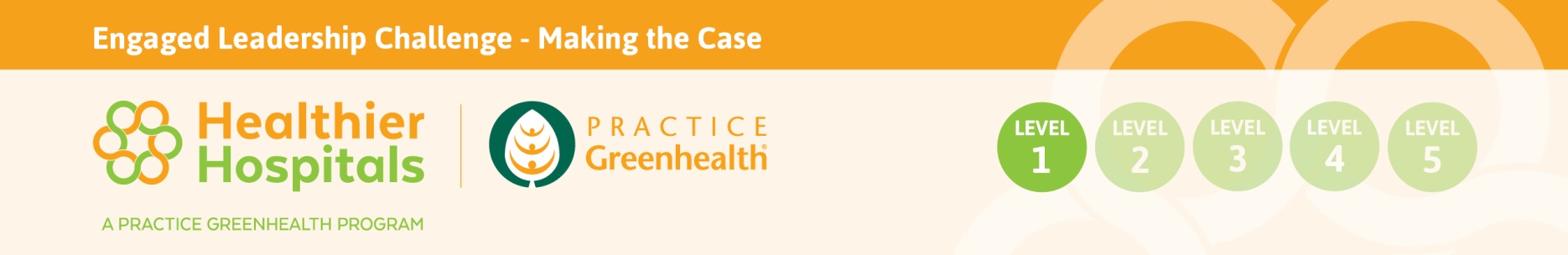 Use this sheet to capture the successes through staff interviews and meetings. Concisely document the narrative, key individuals and measurable outcomes. The detail highlights can be captured in slides and used to demonstrate activity and make the case for future opportunities.Title of SuccessDetail of SuccessOutcomes (i.e. dollars saved, greenhouse gas reduction, engaged worker, satisfaction score, awards won, press received, # of staff educated, pounds less waste etc.)Opportunities—What’s next?Example 1:Equipment and Supply donationNurse Brown implemented a program to capture un used but no longer needed medical supplies and worked with her church to bring them to Haiti. She started doing this in the Fall of 2012 and has expanded it to two of the sites. She hosts education every month and it’s going very well.3,600 pounds of no longer needed materials and equipment were donated from the waste stream and received at Name of hospital in Haiti.A letter of appreciation was sent from the hospital in Haiti.The operating room is a department ripe with opportunities for waste reduction. A waste team could be developed to realize the benefits of waste reduction.Example 2:Energy Conservation Hospital X joined ENERGY STAR after learning about it at a free conference call put on by The EPA. They did a lighting upgrade with some utility rebates. They also upgraded some equipment and are thinking about a turn off your lights campaign.ENERGY STAR Score went from a 32 to a 35. Estimated return on investment is $3,000 per year.An energy audit would identify numerous energy conservation opportunities and Practice Greenhealth gives awards to hospitals for their energy reduction success.